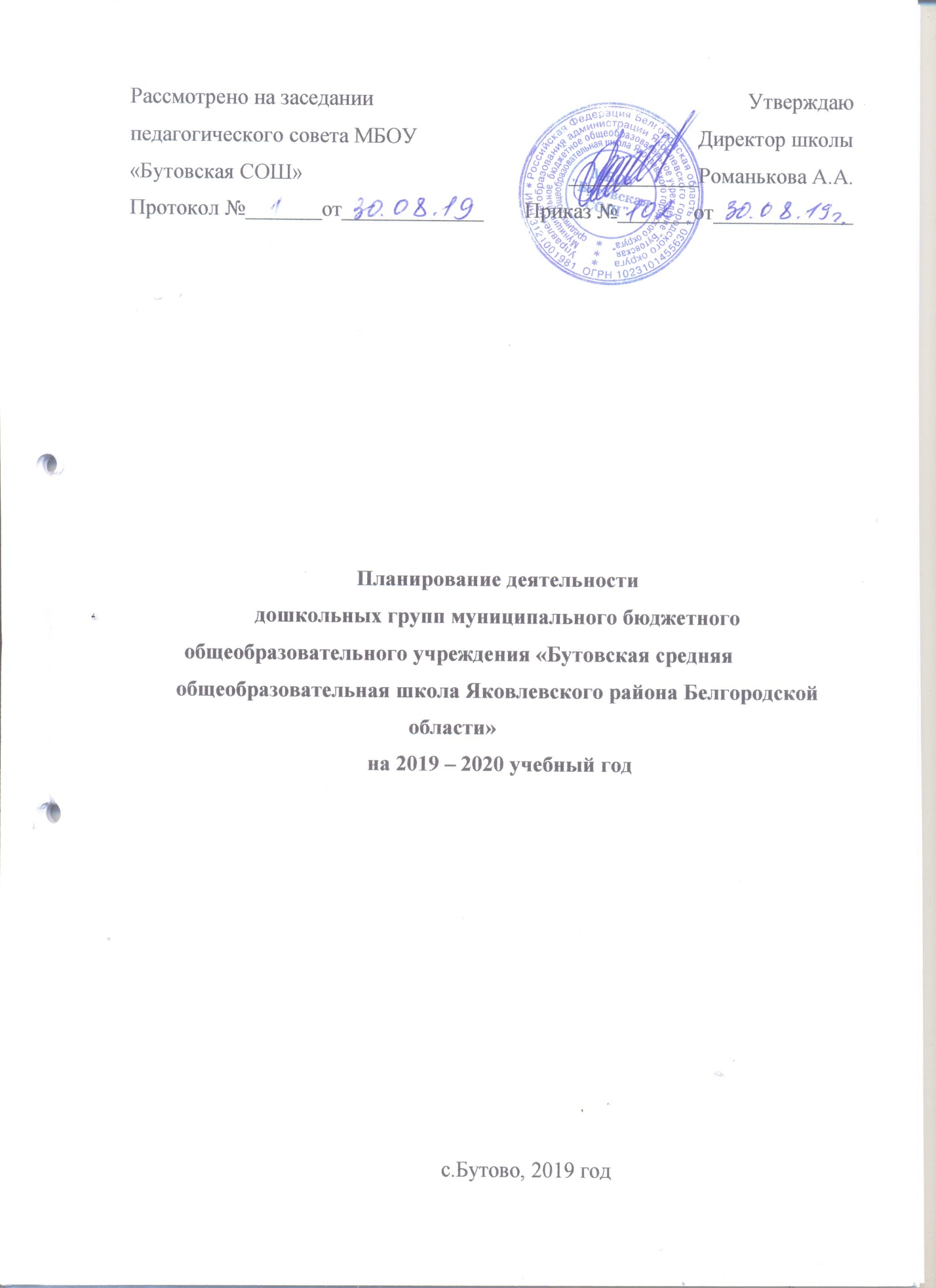 Часть 1. 1.АНАЛИЗ РАБОТЫ ДОШКОЛЬНЫХ ГРУПП за 2018 -2019 учебный год.Дошкольные группы функционируют в режиме пятидневной рабочей недели. Время работы составляет 10,5 часов с 7 ч 30 мин до 18 часов. Функционируют три разновозрастные группы: «Кроха» (дети от 1,5 до 4 лет), «Колокольчик» (дети от 3 до 5 лет) и «Ягодка» (дети от 5 до 7 лет). На начало 2019 – 2020 учебного года в дошкольных группах 47 воспитанников. Среднегодовая численность детей в 2018 году составила 53 ребенка. Число дней функционирования дошкольных групп составило 218 дней. Посещаемость составила 68 %. 14 детей, посещавших дошкольные группы, поступили в школу.Распределение детей по группам по состоянию на 1 сентября 2019 года:Характеристика социального статуса семей воспитанников Подбор и расстановка кадров.Всего в дошкольных группах работает: – 10 человек .Административный персонал: 1 человек (заместитель директора).Обслуживающий персонал: - 6 человек .Педагогический персонал: - 3 человека (3 воспитателя),они же музыкальные руководители в своей группе.Сведения о педагогических работниках.Образовательная  деятельность строилась в соответствии с основной образовательной программой - программой дошкольного образования МБОУ «Бутовская СОШ», спроектированной с учетом ФГОС дошкольного образования, особенностей  образовательного учреждения, региона, образовательных потребностей и запросов  воспитанников и их родителей и примерной общеобразовательной программы «Детство» под редакцией Т.И.Бабаева, А.Г. Гогоберидзе, З.А.Михайлова  и др. СПб: ООО «ИЗДАТЕЛЬСТВО «ДЕТСТВО-ПРЕСС»      Основная образовательная программа дошкольного образования МБОУ «Бутовская СОШ», учебный план, календарный учебный график разработаны в соответствии с основными нормативно-правовыми документами по дошкольному воспитанию.   Нормативный срок освоения основной общеобразовательной программы детьми 5,5 лет. Основной акцент в работе делался на:  - развитие познавательной активности, любознательности, развитие умственных способностей и речи, культуры поведения, формирование культурно-гигиенических навыков, обеспечение интеллектуального, физического, эмоционального, нравственного, волевого, социально – личностного развития ребенка в период дошкольного детства;  - воспитание у ребенка навыков адекватного поведения в различных неожиданных ситуациях, самостоятельности и ответственности за свое поведение;  - становление гражданских основ личности, ее патриотической, нравственно – этической и эстетической направленности, воспитание любви и уважения к своему народу, его культурному богатству и разностороннему таланту, приобщение дошкольников к культурному наследию, народным традициям, самобытной природе родного края – Белгородской области;  - воспитание дошкольника физически здорового, разносторонне развитого, инициативного и раскрепощенного, с чувством собственного достоинства,                   умеющего создавать художественный образ средствами живописи, графики и пластики, имеющего желание выразить себя в процессе художественного творчества;  - формирование готовности к обучению в школе.Групповые помещения находятся на втором этаже здания, построенного по типовому проекту. Общая площадь 686 кв. метров. В дошкольных группах имеется совмещенный спортивно-музыкальный зал, экологическая комната, уличные игровая и спортивная площадки, различные хозяйственные помещения.Все помещения оборудованы.1.2.Обеспечение здоровья и здорового образа жизни. Физическое воспитание и развитие дошкольников.Реализуя задачи оздоровления и развития дошкольников, педагоги ориентируются на    физическую подготовленность малышей, учитывают имеющиеся отклонения в состоянии здоровья и опираются на результаты  диагностики уровня их   физического  развития,   медицинские показатели здоровья ребёнка и  психофизиологические особенности темперамента, склонности и интересы.Физическое воспитание, развитие и оздоровление  дошкольников является одним из приоритетных направлений в деятельности дошкольных групп. В дошкольных группах сложилась и действует система  физкультурно-оздоровительной работы. Основными задачами коллектив считает:создание  условий для радостной и содержательной жизни в дошкольных группах;обеспечение охраны и укрепление здоровья дошкольников (как физического, так и психического);формирование жизненно-необходимых двигательных умений и навыков;воспитание потребности в здоровом образе жизни; обеспечение физического и психического благополучия;формирование активного и бережно – уважительного  отношения к окружающему миру;приобщение к основным сферам человеческой культуры (труду, знаниям, искусству, морали и др.).  Педагоги осуществляют различные виды закаливания, обеспечивая тренировку  защитных сил организма.  Закаливающие воздействия прослеживаются в каждом элементе режима дня и проводятся на положительном эмоциональном фоне, с разрешения родителей. Система физкультурно – оздоровительной работы в дошкольных группах проводится по четырем направлениям:Работа с детьми;Работа с педагогами;Работа с родителями;Укрепление материально – технической базы. Работа с детьми включает в себя различные виды диагностики, организацию рационального питания, закаливающие процедуры, организацию двигательного режима и другие мероприятия.Анализ  оздоровительных мероприятий, проводимых в группах показал, что воспитатели владеют дыхательной и профилактической гимнастикой, используют в работе различные виды закаливания, оздоровительные игры . Два раза в год проводится обследование физического развития детей . Используются все природные факторы ,вода, воздух, солнце, земля ( хождение босиком ). Закаливающие мероприятия осуществляются круглый год , но их вид и методика меняются в зависимости от сезона и погоды . В ДГ разработана система закаливающих мероприятий , в которых учитывается постепенность воздействия того или иного природного фактора .После периода адаптации детей , начинается  применение воздушных ванн ( облегчённая одежда , оголение конечностей ). Далее в группах во время динамического часа проводится босохождение,  хождение по дорожкам , обширное умывание.  Особое внимание уделяется часто болеющим детям , осуществляется индивидуальный подход  к их закаливанию. Все закаливающие процедуры осуществляются в облегчённой одежде. Вместе с закаливанием в ДГ проводятся лечебно-профилактические процедуры, например, С — витаминизация  3-го блюда – ежедневно.Особое значение в воспитании здорового ребенка придается развитию движений и физической культуры на специальных занятиях. На них педагог добивается высокой двигательной активности посредством  использования поточного способа выполнения основных или общеразвивающих упражнений, предлагает дошкольникам музыкально-двигательные сказки, импровизацию сюжетов литературных или музыкальных произведений, применяет частую смену деятельности с разной физической нагрузкой. Для активизации внимания детей, развития и коррекции познавательной и эмоционально-личностной сферы ребенка  воспитатель включает в физкультурные занятия элементы психогимнастики, аутотренинг, алфавитогимнастику, методики медитации и релаксации.    На физкультурных занятиях создается положительный эмоциональный настрой, устраняется замкнутость и снимается усталость. Педагогами подобраны комплексы упражнений на развитие навыков концентрации, пластики,  и координации движений. Они сопровождаются различными текстами и приговорами. С этой же целью используются мышечные тренировки лица, пальчиковая гимнастика.      Педагоги дошкольных групп применяют инновационные здоровьесберегающие технологии. Они  дают детям представления о здоровом образе жизни. Разработаны интересные беседы о важности  гигиенической культуры. Педагогическим коллективом  определены факторы образовательной среды, особо значимые для сохранения здоровья.    Мониторинг состояния здоровья воспитанников показал, что количество детей, имеющих серьезные проблемы со здоровьем уменьшилось.Анализ заболеваемости показал увеличение заболеваемости среди детей на 4 случая при снижении количества детей: Анализ показал что общая заболеваемость за 2018 год чуть выше прошлогодней, большинство заболеваний простудных (62). Этот показатель по-прежнему хуже районного и регионального.По-прежнему  наблюдается тенденция роста  заболеваемости кариесом у детей старшего возраста, что связано с качеством водопроводной воды. И вторая группа здоровья у большинства связана именно с этим.              Высок показатель количества дней, пропущенных детьми по другим причинам   в в 2016 году – 5699, в 2017 – 4075, в 2018 – 3572, это лучший показатель за последние 5 лет.Посещаемость составляет:     Показатель функционирования на уровне прошлого года. Информация о посещаемости регулярно заслушивается на совещаниях при заместителе директора и на родительских собраниях, проводится индивидуальная работа с родителями. Проводится ежегодная диспансеризация детей. Выработан единый алгоритм работы с участковым педиатром.Своевременно и качественно проводилась вакцинация, что позволило снижать процент заболевания вирусными инфекциями.  Здоровью сотрудников уделяется внимание, регулярно проводятся профилактические медицинские осмотры.           Организовано рациональное питание детей, для чего разработано перспективное десятидневное меню. Ведется постоянный контроль над выполнением натуральных норм питания, в среднем нормы питания выполняются на 98 %. Это лучше показателя прошлого года (93 %).1.3.Обеспечение высокого уровня образования и воспитания дошкольников.              В детском саду созданы благоприятные условия для всестороннего развития дошкольников.  Предметно - развивающая среда, организованная педагогами, служит интересам и потребностям детей, а её элементы  - оборудование, игры, игрушки, дидактический материал - развитию  ребенка .     Таким образом, развивающая среда, созданная в детском саду, способствует эмоциональному благополучию ребенка, создает у него чувство уверенности в себе и защищенности, а также дает возможность самостоятельно распоряжаться её составляющими.Воспитательная работа с детьми проводится в соответствии с годовым планом, планами воспитателей. Проводятся традиционные мероприятия «День дошкольного работника», «День именинника», «День матери» и другие.             Одной из основных задач в своей работе педагоги считают замену  ценностей обучения на ценности его развития. Они стараются, чтобы знания, умения и навыки в системе развивающего образования не стали самоцелью, и, прежде всего,  формируют личность ребенка через различные виды деятельности, занимаются обеспечением эмоционального благополучия  воспитанников, созданием психолого-педагогических условий для развития способностей и склонностей детей, предоставлением широкого выбора видов деятельности, т.е. опираются на личностно-ориентированное взаимодействие с ребенком .В образовательный процесс педагоги активно внедряют современные педагогические технологии:проектная технология;проблемное обучение;технология использования игровых методов обучения;информационно-коммуникационные технологии.Данные технологии реализуют личностно-ориентированный подход в обучении и воспитании дошкольников, обеспечивают формирование ключевых компетентностей воспитанников.В процессе непосредственно образовательной деятельности ребенок находится в постоянном процессе открытия новых знаний. Дети учатся ориентироваться в символических изображениях и производить преобразовательные мысленно-практические эксперименты с вещами, делать выводы, обосновывать свои суждения, моделируют реальные и вымышленные ситуации в созданном ими мире. Для отслеживания качества освоения Образовательной программы дошкольного образования проводилась педагогическая диагностика по основным разделам Программы вначале и в конце года.Показатели диагностики педагогического процесса за 2018-19 учебный год (достаточный уровень развития):Благоприятная окружающая среда,  доверительные межличностные отношения  педагогов, детей и родителей создали благоприятную обстановку для усвоения учебного материала.  Все занятия в детском саду проходят в игровой, занимательной форме, содержат богатый развивающий материал и обеспечивают комплексное развитие воспитанников.Большое внимание уделяется познавательному развитию детей. Основной формой обучения детей младшей разновозрастной  группы  является самостоятельная деятельность в педагогически целесообразной, изменяемой предметной среде, сопровождаемая речевыми комментариями  педагога, и демонстрационные опыты. Работа проводится в утреннее время  индивидуально или с маленькими подгруппами детей по 3-5 человек, во время прогулок, во время организованной образовательной деятельности в подгруппах. Таким образом,  75 % работы ведется в повседневных бытовых ситуациях.             Воспитатели на занятиях используют приём включения математического содержания в продуктивную художественную деятельность детей. Формируя представления о числе, учат малышей различать  количество в пределах доступных возрасту. При знакомстве с примерами  временной последовательности предлагают красочные иллюстрации, фотографии, рисунки. Специальные коллекции материалов позволяют знакомить дошкольников с физическими свойствами предметов, сравнивать величины и определять цвета и оттенки.            Воспитатели формируют у детей способы мыслительной и практической деятельности, используя информационный  багаж ребенка и формируя навыки анализа и самоанализа. В работе используют различные формы:  коллективные занятия, свободные беседы гуманитарной направленности  по истории математики, о прикладных приложениях математики, театрализация с математическим содержанием. Проводятся интегрированные занятия, в рисовании, лепке, аппликации закрепляются геометрические понятия, ориентировка в пространстве, уточняются размеры и цветова гамму.Особое место в детском саду занимает экологическое воспитание дошкольников. Обогащение предметно – развивающей среды осуществлялось с учётом возрастных особенностей детей и требований программы. Педагогическая работа проводится в трёх блоках: специально – организованная деятельность; совместная деятельность; свободная самостоятельная деятельность. Ведется работа по созданию группы «Эколята-дошколята». Воспитателями применяются различные формы и методы работы с детьми: циклы наблюдений за растениями и животными в экологической комнате, на участке и в природе; ведение различных календарей,  занятия  (традиционные, интегрированные, комплексные, тематические и др.), целевые прогулки, экскурсии, игровые обучающие ситуации с использованием игрушек и литературных персонажей, формируются любознательность, осознанное отношение к окружающей природе.Весь материал вынесен в экологическую комнату, что позволяет наиболее полно его использовать. Обучение дошкольников родному языку является одной из центральных педагогических задач. Для обогащения  и совершенствования детской речи создана благоприятная речевая среда. В дошкольных группах осуществляется целенаправленное формирование конкретных речевых умений.Работа начинается с рассказа у малышей об интересных событиях, о домашних питомцах, о фантастических сновидениях, о переживаниях и сомнениях. У детей среднего дошкольного возраста в игровой деятельности и на занятиях формируется правильное произношение трудных звуков, у старших дошкольников внимание уделяется формированию грамматически правильной речи. Диагностика речевого развития  у выпускников показала, что нормативный уровень развития имеют  90 % детей.Есть и недостатки. Педагоги не всегда эффективно используют дифференцированный подход к воспитанникам, равняясь на средние знания и умения. Недостаточно эффективно активизируется речь детей на занятиях, педагоги иногда лишают воспитанников возможности высказать ответ, опережая своим. Встречаются случаи несоответствия речевой динамики возрастным особенностям дошкольников.Несмотря на достаточный для повседневного общения запас слов, у некоторых из них он беден.Во всех группах организованы библиотеки, содержащие книги в соответствии с возрастом и тематикой. Образовательная область «Художественно – эстетическое развитие» освоена 96 % детей подготовительного возраста, 98% воспитанников старшего, 92 % среднего возраста, 98%  второго младшего возраста, 86 % детей раннего и первого младшего возраста. Эти дети имеют нормативный уровень развития. Основной формой обучения детей изобразительному искусству является занятие, но традиционными стали в детском саду «выходы» на природу.  На занятии   педагоги предлагают дошкольникам решать творческие задачи, предоставляя  нетрадиционные  материалы и оборудование, что приносит им творческое удовлетворение,  развивает способности к самоорганизации. Старшие дошкольники овладели рациональными способами движения руки и выполнения рисунка: монотипия, тампонирование, набрызг. Воспитатели  позволяют своим воспитанникам экспериментировать, используя свечу, зубную щётку, полую трубочку, что доставляет детям радость исследования. Лучшие детские работы отбираются педагогами на вернисаж - постоянно действующую выставку в группах, для участия в конкурсах различного уровня. 1.4.Создание условий для обеспечения готовности старших дошкольников к обучению в школе.Проводилось традиционное диагностирование готовности выпускников дошкольных групп к обучению в школе и уровня их развития фронтальный контроль «Готовность выпускников дошкольных групп к обучению в школе».  Мониторинг  показал, что все дети готовы к обучению в школе.У детей подготовительной к школе подгруппы сформированы универсальные предпосылки к учебной деятельности – умение работать по инструкции, по правилу и образцу (100%, способны управлять своим поведением (100 %), понимают предложенную задачу (100 %), умеют планировать свою деятельность (100 %), проводят самоконтроль и самооценку выполненной работы, решают интеллектуальные задачи, адекватные возрасту ( 92%). Выпускники дошкольных групп имеют высокий уровень освоения интегративных качеств. Уровень эмоциональной отзывчивости – 90 %.1.5.Научно- методическое и кадровое обеспечение учебно- воспитательного процесса.                  Проводились совещания при заместителе директора на которых обсуждались текущие вопросы, проведение и результаты контроля, хозяйственная деятельность дошкольных групп, материальное обеспечение, вопросы теории дошкольного образования и воспитания :В коллективе работает три воспитателя Аллаберенова Н.И., Тихонова К.В. и Худошина Т.А. Все педагоги имеют первую квалификационную категорию. Все педагоги прошли курсовую переподготовку, участвуют в работе ММО воспитателей, ведут работу по самообразованию. Тихонова К.В. принимала участие в конкурсе «Воспитатель года»Педагоги работают над своими методическими проблемамиНаправление и содержание самообразования определяется самим воспитателем в соответствии с его потребностями и интересами. Результаты работы по самообразованию – источник пополнения методического кабинета. Это и конспекты занятий, планы разнообразных видов деятельности, дидактические игры. Методические мероприятия проведены в соответствии с годовым планом. В рамках этих мероприятий педагоги объединяли свои усилия на наиболее полную реализацию намеченных задач по воспитанию и развитию детей, объективно оценивали свою деятельность, преобразовывали предметно-развивающую образовательную среду групп, стремились к созданию в Учреждении единого пространства общения детей, родителей и педагогов.1.6.Открытые показы педагогической деятельности:Педагоги традиционно провели по 2 открытых занятия для своих коллег. 1.7.Взаимосвязь в работе ДОУ с семьей, школой и другими организациями.                Достичь положительных результатов по воспитанию детей дошкольного возраста было бы невозможно без активного взаимодействия детского сада с социумом. Налаживание практических связей с социальными институтами позволяет совершенствовать систему развития и оздоровления детей, повысить квалификацию педагогов, создать базу для преемственности образовательных программ с начальной школой.С социальными партнёрами заключаются договоры, разрабатываются планы совместной деятельности. Условиями эффективного взаимодействия МБОУ с социальными партнерами выступают: открытость МБОУ, установление доверительных и деловых контактов, использование образовательного и творческого потенциала социума, реализация активных форм и методов общения.     Признавая приоритетное значение семейного воспитания, педагоги большое внимание работе с родителями. Основной задачей является формирование  доверительных отношения сотрудничества  и взаимодействия  посредством  привлечения родителей  к  созданию единого пространства развития ребенка. Дошкольные группы осуществляют работу по интеграции общественного и семейного воспитания дошкольников со следующими категориями родителей:с семьями воспитанников ДГ;с семьями, имеющими детей дошкольного возраста и не посещающими детский сад;будущими родителями.            Одним из основных направлений взаимодействия с семьёй  является изучение потребности родителей в образовательных услугах (для определения перспективы развития дошкольных групп, содержания работы и форм организации). С этой целью проводится анкетирование и опросы, социологические исследования.                   Просвещение родителей ставит своей задачей повышение их правовой и педагогической культуры.              Исходя из этих направлений, осуществляется работа по взаимодействию с семьями дошкольников.  Работу с семьями они начинают с проблемно-ориентированного анализа. Изучение проходит по нескольким направлениям.           Контингент родителей неоднороден по составу, целям, приоритетам в воспитании. Одиннадцать семей неполных, четыре многодетные, шесть одиноких матерей.                 Задача  дошкольных групп удовлетворить запросы всех родителей, предоставив образовательные услуги в соответствии с их потребностями и вовлечение родителей в образовательный процесс, в физическое и эмоциональное воспитание детей.  Удачно зарекомендовали себя такие формы работы, как родительские гостиные, тренинги по запросам родителей, совместные выставки и вернисажи; совместное творчество детей, родителей и педагогов. К сожалению, педагоги при выборе форм сотрудничества не всегда учитывают возможности и условия жизни конкретных семей, их интересы, так как не всегда знают о проблемах семьи и особенностях семейного воспитания дошкольников.Дошкольные группы работают в тесном сотрудничестве с начальным звеном школы, учителя и их ученики частые гости в дошкольных группах. Учитель начальных классов Куницына А.И. во втором полугодии проводила занятия по ознакомлению детей подготовительного возраста со школой, адаптации детей к условиям школьного обучения.1.8.Укрепление материально – технической и финансовой базы.В течении года проводились работы по благоустройству территории дошкольных групп, переоборудована тропа здоровья , пополняется предметная среда, закуплены дидактические пособия и игрушки. Проведен косметический ремонт актового зала, коридоров, игровой площадки, пищеблока, прачечной. За средства бюджета вставлены пластиковые окна в спальнях групп.Задачи, которые ставил перед собой коллектив дошкольных групп, в основном выполнены, но немало еще нужно потрудиться.          В 2019-2020 учебном году приоритетными направлениями деятельности дошкольных групп являются:развитие у детей эмоциональной отзывчивости, способности к сопереживанию, готовности к проявлению гуманного отношения в детской деятельности, поведении, поступках;развитие познавательной активности, любознательности, стремления к самостоятельному познанию и размышлению, развитию умственных способностей и речи;укрепление физического и психического здоровья ребенка, формирования основ двигательной и гигиенической культуры;пробуждение творческой активности детей, стимулирование воображения, желания включаться в творческую деятельность.         Цель деятельности дошкольных групп – обеспечение социально – экономических потребностей населения Бутовского сельского поселения в сфере дошкольного образования через осуществление воспитательно – образовательного процесса, обеспечение оптимальных условий для развития способностей каждого ребенка, охраны и укрепления здоровья, физического и психического развития дошкольников.          Задачи деятельности дошкольных групп:сохранение и укрепление физического и психического здоровья детей, в том числе их эмоционального благополучия; обеспечение равных возможностей для полноценного развития каждого ребёнка в период дошкольного детства независимо от места проживания, пола, нации, языка, социального статуса, психофизиологических и других особенностей (в том числе ограниченных возможностей здоровья);обеспечение преемственности целей, задач и содержания образования,реализуемых в рамках образовательных программ дошкольного и начального общего образования;создание благоприятных условий развития детей в соответствии с их возрастными и индивидуальными особенностями и склонностями, развития способностей и творческого потенциала каждого ребёнка как субъекта отношений с самим собой, другими детьми, взрослыми и миром;объединение обучения и воспитания в целостный образовательный процесс на основе духовно-нравственных и социокультурных ценностей и принятых в обществе правил и норм поведения в интересах человека, семьи, общества;формирование общей культуры личности детей, развитие их социальных, нравственных, эстетических, интеллектуальных, физических качеств, инициативности, самостоятельности и ответственности ребёнка, формирование предпосылок учебной деятельности;обеспечение вариативности и разнообразия содержания Программ и организационных форм дошкольного образования, возможности формирования Программ различной направленности с учётом образовательных потребностей и способностей детей;формирование социокультурной среды, соответствующей возрастным, индивидуальным, психологическим и физиологическим особенностям детей;обеспечение психолого-педагогической поддержки семьи и повышения компетентности родителей (законных представителей) в вопросах развития и образования, охраны и укрепления здоровья детей.          Цель воспитательно – образовательного процесса, которую ставит перед собой коллектив дошкольных групп на 2019 -2020 учебный год: «Сохранение физического и психического здоровья дошкольника, через построение работы дошкольных групп с учетом индивидуальных способностей и возможностей каждого ребенка и вовлечение родителей в процесс воспитания и обучения».          Задачи воспитательно – образовательной работы дошкольных групп:1. Сохранение и укрепление здоровья детей, через совершенствование их физического и психического развития, обеспечение эмоционального благополучия в системе воспитательных, оздоровительных и профилактических мероприятий.      Снижение заболеваемости детей и повышение показателя функционирования (посещаемости).  2.  Формирование творческой личности, развитие способностей каждого ребенка, через использование различных видов деятельности с учетом социального заказа со стороны родителей.3. Совершенствование форм взаимодействия дошкольных групп с семьями воспитанников, через вовлечение их в ежедневную жизнь дошкольных групп. 2.Планирование деятельности дошкольных групп на 2019 -2020 учебный год.2.1.Обеспечение здоровья и здорового образа жизни, охраны и укрепления физического и психического здоровья детей, в том числе их эмоционального благополучия: Цели: качественное сопровождение «формирования общей культуры личности детей, в том числе ценностей здорового образа жизни, развития их социальных, нравственных, эстетических, интеллектуальных, физических качеств, …» (ФГОС ДО 1.6.6)«создание социальной ситуации развития для участников образовательных отношений, включая создание образовательной среды, которая:гарантирует охрану и укрепление физического и психического здоровья детей;обеспечивает эмоциональное благополучие детей…» (ФГОС ДО 3.1.)создание достаточных  материально-технических условий реализации основной образовательной программы включающих в себя требования, определяемые в соответствии с санитарно- эпидемиологическими правилами и нормативами (ФГОС ДО п. 3.5.1);2.2.Обеспечение равных возможностей для полноценного развития каждого ребенка в период дошкольного детства, объединения обучения и воспитания в целостный образовательный процесс:Цели: Создание организационного обеспечения реализации федерального государственного образовательного стандарта дошкольного образования (План действий («дорожная карта»)по обеспечению введения ФГОС ДО ДОО )Организация условий для приведения в соответствие требованиям ФГОС ДО :образовательного процесса, обеспечивающего «формирование общей культуры личности детей, в том числе ценностей здорового образа жизни, развития их социальных, нравственных, эстетических, интеллектуальных, физических качеств, инициативности, самостоятельности и ответственности ребёнка, формирования предпосылок учебной деятельности» (ФГОС 1.6.6)«построения образовательной деятельности на основе индивидуальных особенностей каждого ребенка, при котором сам ребенок становится активным в выборе содержания своего образования, становится субъектом образования (индивидуализация дошкольного образования)»(ФГОС 1.4.2)«содействия и сотрудничества детей и взрослых, признание ребенка полноценным участником (субъектом) образовательных отношений»(ФГОС 1.4.3)«формирования познавательных интересов и познавательных действий ребенка в различных видах деятельности» (ФГОС 1.4.7)создания условий развития ребенка, открывающих возможности для его позитивной социализации, его личностного развития, развития инициативы и творческих способностей на основе сотрудничества со взрослыми и сверстниками и соответствующим возрасту видам деятельности» (ФГОС 2.4.)создания развивающей образовательной среды, которая представляет собой систему условий социализации и индивидуализации детей» (ФГОС 2.4.)2.3.Обеспечение преемственных целей, задач и содержания образования, реализуемых в рамках образовательных программОбеспечение равных стартовых возможностей для обучения детей в образовательной организации, формирование положительного интереса к обучению, снижение адаптационного стресса, ориентирование на формирование у детей дошкольного возраста предпосылок к учебной деятельности на этапе завершения ими дошкольного образования (ФГОС ДО)2.4.Научно – методическое и кадровое обеспечение образовательного процесса дошкольных групп:Цели: Повышение профессиональной компетентности педагогов на основе выполнения ФГОС ДО п.2.11.2 (в), п.п.1, п. 3.2.6 п.п. 2,  с учетом современных требований психолого-педагогической науки и технологии управления качеством образования по направлению повышения квалификации педагогов в условиях внедрения ФГОС ДО.«Создание социальной ситуации развития для участников образовательных отношений, включая создание образовательной среды, которая:способствует профессиональному развитию педагогических работников;создаёт условия для развивающего вариативного дошкольного образования» (ФГОС 3.1.)Обеспечение условий для:« профессионального развития педагогических и руководящих работников, в том числе их дополнительного профессионального образования;консультативной поддержки педагогических работников и родителей (законных представителей) по вопросам образования и охраны здоровья детей, в том числе инклюзивного образования (в случае его организации);организационно-методического сопровождения процесса реализации Программы, в том числе во взаимодействии со сверстниками и взрослыми.» (ФГОС 3.2.6.)2.5. Формирование социокультурной среды, соответствующей возрастным, индивидуальным, психологическим и физиологическим особенностям детей. (Обеспечение педагогической поддержки семьи и повышения компетентности родителей (законных представителей). Организация социального партнерства.)Цели: «Создание социальной ситуации развития для участников образовательных отношений, включая создание образовательной среды, которая:обеспечивает открытость дошкольного образования;создает условия для участия родителей (законных представителей) в образовательной деятельности.» ( ФГОС ДО 3.1.)	 «Обеспечение психолого-педагогической поддержки семьи и повышения компетентности родителей (законных представителей) в вопросах развития и образования, охраны и укрепления здоровья детей» (ФГОС ДО 1.6.)  	«Оказание помощи родителям (законным представителям) в воспитании детей, охране и укреплении их физического и психического здоровья, в развитии индивидуальных способностей и необходимой коррекции нарушений их развития.» (ФГОС ДО 1.7.6.)	«Взаимодействие с родителями (законными представителями) по вопросам образования ребёнка, непосредственного вовлечения их в образовательную деятельность, в том числе посредством создания образовательных проектов совместно с семьёй на основе выявления потребностей и поддержки образовательных инициатив семьи.»(ФГОС ДО 3.2.5.5.)2.6.Создание благоприятных условий развития детей в соответствии с их возрастными и индивидуальными особенностями, укрепление материально – технической и финансовой базы дошкольных групп:Цели:		Создание нормативно-правового, методического и аналитического обеспечения реализации федерального государственного образовательного стандарта дошкольного образованияЧасть 2. Планирование деятельности дошкольных групп МБОУ «Бутовская СОШ» на летний оздоровительный период 1.Анализ результатов работы за прошедший летний оздоровительный периодРабота с детьми в летний оздоровительный период проводилась в соответствии с годовым планом и образовательной программой, сеткой занятий на летний период, режимом дня на летний период. Питание организовывалось в соответствии с летним меню.Заболеваемость выросла по сравнению с прошлым годом и составила: Коллектив ставил перед собой задачи:Создать условия, обеспечивающие охрану жизни и здоровья детей, предупреждение заболеваемости и травматизма.Реализовать систему мероприятий, направленных на оздоровление и физическое развитие детей, их нравственное воспитание, развитие любознательности и познавательной активности, формирование культурно-гигиенических и трудовых навыков.Осуществлять педагогическое и санитарное просвещение родителей по вопросам воспитания и оздоровления детей в летний период.Проводились экскурсии и целевые прогулки с детьми за территорию дошкольной группы и школы: пешеходная прогулка к водоему; экскурсия в библиотеку и  Дом Культуры с. Бутово; целевая прогулка в  свою школу по кабинетам и музеям, походы в лес. Обеспечивалось максимальное пребывание детей на свежем воздухе (утренний прием, гимнастика, физкультурные занятия, прогулки, развлечения). Созданы условия для повышения двигательной активности детей на свежем воздухе с расширением ассортимента выносного оборудования. Осуществление различных видов закаливания в течение дня (воздушные, солнечные ванны, закаливание водой, босохождение и прочее) с использованием тропы здоровья.2.Планирование работы на летний оздоровительный период 2019-2020 учебного годаПриложение №3План проведения совещаний при заместителе директора по дошкольному образованиюПриложение № 4Программа системы внутренней оценки качества образования (мониторинга)дошкольных групп Муниципального бюджетного общеобразовательного учреждения                                                                                                                      «Бутовская средняя общеобразовательная школа Яковлевского райоа Белгородской области» на 2019-2020 учебный год Цель: качественная оценка и коррекция  деятельности, условий среды дошкольных групп для предупреждения возможных неблагоприятных воздействий на качество предоставляемых услуг.Задачи:1. Получение объективной информации о функционировании и развитии дошкольного образования в  дошкольных группах, тенденциях его изменения и причинах, влияющих на качество образования.2. Организационное и методическое обеспечение сбора, обработки, хранения информации о состоянии и динамике показателей качества образования.3. Предоставление всем участникам образовательного процесса и общественности достоверной информации о качестве образования.4. Принятие обоснованных и своевременных управленческих решений по совершенствованию образования и повышение уровня информированности потребителей образовательных услуг при принятии таких решений.5. Прогнозирование развития образовательной системы Учреждения. Основными принципами мониторинга являются  целостность, оперативность, информационная открытость к результатам.Приложение №7План самообразования воспитателейПриложение №8План работы родительского комитета дошкольных групп МБОУ «Бутовская СОШ» Цель: активизация деятельности Родительского комитета  в решении проблем воспитания и развития воспитанников ДОУ.Задачи:Определение направлений развития дошкольного образовательного учреждения на календарный  год.Содействие созданию условий воспитания, оздоровления и развития воспитанников.Контроль соблюдения здоровых и безопасных условий воспитания и обучения.Приложение №9План аттестации педагоговПриложение №10План проведения общих родительских собранийПриложение №11Тематика консультаций для педагогов и родителейПриложение №13План мероприятийпо противодействию жестокому обращению с детьми, защите их прав, оказанию помощи в трудной жизненной ситуацииВозрастная группаКрохаКолокольчикЯгодкавсего детейвсего детей11181847Характеристика201-2018 у.г.Количество семей воспитанников39Из них:Полных34Неполных5Многодетных6Одиноких матерей1Имеющих детей под опекой-Семей «группы риска»-По образованиюПо образованиюВысшее1 человекСреднее специальное2человекаПо категорииПо категорииВысшая квалификационная категория-Первая квалификационная категория3 человекаПо стажуКоличество человек%до 5 лет00 %от 5 до 10 лет10 %от 10 до 15 лет033,3 %от 15 и выше266,7 %1 группа2 группа3 группа4 группа2016-2017 у.г.26 детей (46%)23 (41%)7 (13%)02017-2018 у.г.38 детей (72%)12 (23%)3 (5%)02018-2019 у.г.24 детей (48%)25 (50%)1 (2%)0Год 201620172018Среднесписочный состав585453Число пропусков детодней по болезни1060679673Число пропусков на одного ребёнка18,4912,6712,8Количество случаев заболеваний11469732014 год2015 год2016 год2017 год2018 год63%59%62%68%68%Образовательная областьРазновозрастная группа «Кроха»Разновозрастная группа «Колокольчик»Разновозрастная группа «Колокольчик»Разновозрастная группа «Ягодка»Разновозрастная группа «Ягодка»Образовательная областьДети 2-3 летДети 3-4 летДети 4-5 летДети 5- 6 летДети 6-7 летСоциально – коммуникативное развитие7088949498Познавательное развитие7090929088Речевое развитие6890888690Художественно – эстетическое развитие8694889896Физическое развитие8698929894Образовательная областьРазновозрастная группа «Ягодка» (дети 6-7 лет)Социально – коммуникативное развитие94Познавательное развитие90Речевое развитие86Художественно – эстетическое развитие98Физическое развитие98№Тема педагоготчет1Воспитание у детей старшего дошкольного возраста духовно-нравственного сознания посредством краеведенияХудошина Т.А.октябрь2Адаптация  детей раннего возраста к условиям детского сада через нетрадиционные методы рисованияТихонова К.В.ноябрь3Воспитание у дошкольников духовно-нравственного сознания посредством взаимодействия с семьейАллаберенова Н.И.октябрьФ.И.О.Мероприятие ДатаУровень участия Тихонова К.В., Районный практико – ориентированный семинара«Духовно-нравственное воспитание школьников и дошкольников через урочную, внеурочную и внеклассную деятельность», на базе МБОУ «Бутовская СОШ»30.04.2019г.Фрагмент занятия с воспитанниками младшей разновозрастной группы «Кроха» по теме «Улыбнулось солнышко, улыбнись и ты!»Шахова Е.Д.Районный практико – ориентированный семинара«Духовно-нравственное воспитание школьников и дошкольников через урочную, внеурочную и внеклассную деятельность», на базе МБОУ «Бутовская СОШ»30.04.2019гВыступление на тему «Духовно-нравственное воспитание как условие гармоничного развития личности»Аллаберенова Н.И., Худошина Т.А.Районный практико – ориентированный семинара«Духовно-нравственное воспитание школьников и дошкольников через урочную, внеурочную и внеклассную деятельность», на базе МБОУ «Бутовская СОШ»30.04.2019гОткрытое комплексное занятие с воспитанниками подготовительной подгруппы «Ягодка» и обучающимися первого класса по теме «Доброта»Аллаберенова Н.И, Худошина Т.А.РМО воспитателей средних групп дошкольного возраста26.10.2018г.Организация итоговых тематических мероприятий с детьми среднего дошкольного возраста в ДОО» (выступление из опыта работы) Аллаберенова Н.И, Худошина Т.А.РМО воспитателей подготовительных групп дошкольного возраста07.11.2018г.Сообщение: «Современные подходы к организации речевого развития детей старшего дошкольного возраста в соответствии с требованиями ФГОС дошкольного образования» Худошина Т.А.РМО воспитателей старших групп дошкольного возраста23.10.2018г.Выступление из опыта работы: «Роль духовно-нравственного воспитания дошкольников в формировании ценностного отношения к окружающей действительности»Аллаберенова Н.И.РМО воспитателей старших групп дошкольного возраста23.10.2018г.Педагогическая копилка: «Взаимодействие ДОУ и семьи в духовно-нравственном воспитании детей дошкольного возраста через реализацию социально-педагогических проектов»Субъекты социального партнерстваФормы взаимодействияРезультат взаимодействияУправление образования администрации Яковлевского городского округаМетодическое сопровождение; участие в районных, областных мероприятиях, конкурсах.ОГАОУ ДПО «Белгородский институт развития образования»Курсы повышения квалификацииПовышение квалификации педагогических кадров, обобщение и распространение передового педагогического опыта, участие в семинарах, конференциях, апробация авторских программ, публикации в сборникахОГБУЗ  «Томаровская ЦРБ»На основе договораОрганизация медицинских осмотров детей и сотрудников; лабораторные обследования детей и сотрудников.МБОУ «Бутовская СОШ» На основе договораПлан  совместных мероприятий по  преемственности с начальной школойМБОУ «СОШ № 1» п. ТомаровкаНа основе договораОказание консультативной помощи в рамках работы ПМПК и логопунктаПоселенческая библиотекаНа основе договораЭкскурсии, план совместных мероприятий, встречи с поэтами, участие в игровых программахПоселенческий дом культурыНа основе договораЭкскурсии, план совместных мероприятий, участие в игровых программах№Содержание основной деятельностиОтветственные Сроки Контроль Улучшение качества медицинского обслуживания:Улучшение качества медицинского обслуживания:Улучшение качества медицинского обслуживания:Улучшение качества медицинского обслуживания:Улучшение качества медицинского обслуживания:1Диагностика Аллаберенова Н.А.,Худошина Т.А. Тихонова К.В.Сентябрь,апрельСентябрь,апрель2Организация рациональной двигательной активностиАллаберенова Н.А.,Худошина Т.А. Тихонова К.В.В течение годапостоянно3Профилактика сезонных заболеваний (ОРВИ, грипп, кишечные инфекции)воспитатели.постояннопостоянно4Анализ заболеваемости воспитанниковШахова Е.Д. ежемесячно1 раз в квартал5Анализ заболеваемости сотрудниковШахова Е.Д. 1 раз в квартал1 раз в квартал6Взаимодействие с участковым детским врачом по вопросам профилактики заболеваемости, вакцинации детей, укрепления и сохранения их здоровьяШахова Е.Д.постояннопостоянно7Взаимодействие с  врачом общей практики по вопросам профилактики заболеваемости, вакцинации сотрудников , укрепления и сохранения их здоровьяШахова Е.Д.постояннопостоянно8Профилактические медицинские осмотры сотрудниковШахова Е.Д.1 раза в год постоянно9Проведение оздоровительной работы с детьми в рамках программы оздоровления «Здоровье воспитанников»Аллаберенова Н.А.,Худошина Т.А.,Тихонова К.В.постояннопостоянно10Подготовка информационных материалов для родителей и сотрудников по вопрсам здоровьесбережения и обеспечения безопасности жизнедеятельностиШахова Е.Д. Аллаберенова Н.А.,Худошина Т.А.,Тихонова К.В., 1 раз в квартал1 раз в кварталСистема рационального питанияСистема рационального питанияСистема рационального питанияСистема рационального питанияСистема рационального питания1Разработка, утверждение и использование перспективного десятидневного менюШахова Е.Д.,Колесникова А.Н.,Альтергот О.А. постояннопостоянно2Контроль выполнения натуральных норм питанияШахова Е.Д.постояннопостоянно3Подготовка отчетов о выполнении натуральных норм питания.Альтергот О.А.Ежемесячно, ежеквартально и за годпостоянноСистема физкультурно – оздоровительных мероприятийСистема физкультурно – оздоровительных мероприятийСистема физкультурно – оздоровительных мероприятийСистема физкультурно – оздоровительных мероприятийСистема физкультурно – оздоровительных мероприятий1Составление рационального режима двигательной активности и организация его выполненияШахова Е.Д. Аллаберенова Н.А.,Худошина Т.А.,Тихонова К.В.постояннопостоянно2Работа над внесением изменений в программу оздоровления «Здоровье воспитанников» (приложение №1)Шахова Е.Д. Аллаберенова Н.А.,Худошина Т.А.,Тихонова К.В.сентябрьсентябрь3Проведение утренней гимнастикиАллаберенова Н.А.,Худошина Т.А.,Тихонова К.В.ежедневно2 раза в месяц4Проведение закаливающих и оздоровительных процедурАллаберенова Н.А.,Худошина Т.А.,Тихонова К.В.Ежедневно в соответствии с циклограммой из программы «Здоровье воспитанников»2 раза в месяц5Совместные спортивные и оздоровительные мероприятия дошкольных групп и начальной школыАллаберенова Н.А.,Худошина Т.А.,Тихонова К.В.1 раз в полгодаПо мере подготовки и проведения мероприятий6Экскурсии и походыАллаберенова Н.А.,Худошина Т.А.,Тихонова К.В.По плану воспитателейПо мере подготовки и проведения мероприятий7Спортивные праздники, досуги и развлеченияАллаберенова Н.А.,Худошина Т.А.,Тихонова К.В.По плану воспитателейПо мере подготовки и проведения мероприятийСоздание комфортной пространственной и необходимой психологической средыПриведение в соответствие ФГОС ДО системы комфортной пространственной среды (ФГОС ДО п. 3.3) и условий для создания необходимой психологической среды (ФГОС ДО п. 3.2)Создание комфортной пространственной и необходимой психологической средыПриведение в соответствие ФГОС ДО системы комфортной пространственной среды (ФГОС ДО п. 3.3) и условий для создания необходимой психологической среды (ФГОС ДО п. 3.2)Создание комфортной пространственной и необходимой психологической средыПриведение в соответствие ФГОС ДО системы комфортной пространственной среды (ФГОС ДО п. 3.3) и условий для создания необходимой психологической среды (ФГОС ДО п. 3.2)Создание комфортной пространственной и необходимой психологической средыПриведение в соответствие ФГОС ДО системы комфортной пространственной среды (ФГОС ДО п. 3.3) и условий для создания необходимой психологической среды (ФГОС ДО п. 3.2)Создание комфортной пространственной и необходимой психологической средыПриведение в соответствие ФГОС ДО системы комфортной пространственной среды (ФГОС ДО п. 3.3) и условий для создания необходимой психологической среды (ФГОС ДО п. 3.2)1Пополнение и дооборудование предметной средыВесь коллективпостояннопостоянно2Создание условий для безболезненной адаптации вновь прибывших детейШахова Е.Д. Аллаберенова Н.А.,Худошина Т.А. Ченцова О.С, Фильшина З.П.,Тихонова К.В., Худошина Г.А.сентябрьсентябрь3Проведение консультаций для родителей и педагоговШахова Е.Д.В соответствии с приложением №11постоянно4Регулярная подготовка материалов для информационного уголка для родителейШахова Е.Д.,1 раз в месяц1 раз в месяц5Анкетирование родителей и сотрудниковШахова Е.Д.,воспитателиПо мере необходимостиСистема работы по обеспечению охраны труда и безопасности жизнедеятельностиПриведение в соответствие ФГОС ДО системы работы по обеспечению безопасности жизнедеятельности детей и сотрудников, охране труда (ФГОС ДО п. 3.3.4, п.п. 6, п. 3.4.1).Система работы по обеспечению охраны труда и безопасности жизнедеятельностиПриведение в соответствие ФГОС ДО системы работы по обеспечению безопасности жизнедеятельности детей и сотрудников, охране труда (ФГОС ДО п. 3.3.4, п.п. 6, п. 3.4.1).Система работы по обеспечению охраны труда и безопасности жизнедеятельностиПриведение в соответствие ФГОС ДО системы работы по обеспечению безопасности жизнедеятельности детей и сотрудников, охране труда (ФГОС ДО п. 3.3.4, п.п. 6, п. 3.4.1).Система работы по обеспечению охраны труда и безопасности жизнедеятельностиПриведение в соответствие ФГОС ДО системы работы по обеспечению безопасности жизнедеятельности детей и сотрудников, охране труда (ФГОС ДО п. 3.3.4, п.п. 6, п. 3.4.1).Система работы по обеспечению охраны труда и безопасности жизнедеятельностиПриведение в соответствие ФГОС ДО системы работы по обеспечению безопасности жизнедеятельности детей и сотрудников, охране труда (ФГОС ДО п. 3.3.4, п.п. 6, п. 3.4.1).1Проведение инструктажей по охране труда, ОБЖОтветственный по охране труда2 раза в год и по мере необходимости2 раза в год2Проведение тренировочных занятий по отработке навыков поведения сотрудников в условиях ЧС и эвакуации воспитанниковОтветственный по охране труда. Шахова Е.Д., Альтергот О.А.4 раза в годПо мере проведения3Составление перспективного плана работы по предупреждению детского дорожно- ранспортного травматизма и плана – программы по ознакомлению детей с правилами дорожного движения (приложение №2) и работа в соответствии с нимиШахова Е.Д. Аллаберенова Н.А.,Худошина Т.А.,Тихонова К.В.сентябрь2 раза в год4Организация непосредственно образовательной деятельности детей по ознакомлению с ПДД и ОБЖШахова Е.Д. Аллаберенова Н.А.,Худошина Т.А.,Тихонова К.В.В течение года2 раза в год5Изучение санитарных нормШахова Е.Д.сентябрь2 раза в год6Составление и реализация «Плана  мероприятийпо противодействию жестокому обращению с детьми, защите их прав, оказанию помощи в трудной жизненной ситуации» (Приложение №13)Шахова Е.Д. Аллаберенова Н.А.,Худошина Т.А.,Тихонова К.В.В течение годаПостоянно 7Составление и реализация «Плана  мероприятийпо предупреждению происшествий с участием детей» (Приложение №14)№Содержание основной деятельностиОтветственные Сроки Контроль Организация образовательно – воспитательного процессаОрганизация образовательно – воспитательного процессаОрганизация образовательно – воспитательного процессаОрганизация образовательно – воспитательного процессаОрганизация образовательно – воспитательного процесса1Планирование реализации воспитательно – образовательного процесса в группах по формам, утвержденным на педагогическом советеШахова Е.Д. Аллаберенова Н.А.,Худошина Т.А.,Тихонова К.В.В течение учебного годаежемесячно2Мониторинг результативности деятельности (Диагностика уровня освоения разделов программы)Шахова Е.Д. Аллаберенова Н.А.,Худошина Т.А.,Тихонова К.В.Сентябрь, май1 раз в квартал 3Анкетирование родителей по итогам работыШахова Е.Д. Аллаберенова Н.А.,Худошина Т.А.,Тихонова К.В.Апрель, маймай4Совещания при заместителе директора по дошкольному образованию (приложение №3)Шахова Е.Д. Ежемесячно в 1 вторник2 раза в год5Административный контроль воспитательно – образовательного процесса (приложение №4)Шахова Е.Д. В течение учебного годасправки6Внесение необходимых изменений в образовательную программу дошкольного образованияШахова Е.Д. Август - сентябрь7Изучение образовательных потребностей и запросов родителей.Шахова Е.Д., воспитатели Сентябрь, майАналитические материалы8Оформление документации, заключение договоров, организационные мероприятия Шахова Е.Д. Сентябрь при наличии потребностиПриказ, договоры9Реализация системы внутренней оценки качества дошкольного образования  (приложение № 4) (мониторинг, контроль, самообследование)Шахова Е.Д. В течение годаАналитические материалы9.1.Формирование внутренней системы оценки качества образованияВ течение годазамдиректораАналитические материалы, рекомендации, сообщение на совещание9.2СамообследованиеНоябрь-декабрьзамдиректораАналитические материалы, рекомендации, сообщение на совещанииОрганизация предметно – развивающей среды в дошкольных группахЦели: Организация необходимой  предметно-пространственной развивающей образовательной среды с учётом требований п.3.3. «Требования к развивающей предметно – пространственной среде» ФГОС ДО. Обновление содержания предметно-пространственной развивающей образовательной среды по всем направлениям, предусмотренным Программой развития ОО  для обеспечения максимальной реализации образовательного потенциала пространства группы, а также территории, возможности общения и совместной деятельности детей Организация предметно – развивающей среды в дошкольных группахЦели: Организация необходимой  предметно-пространственной развивающей образовательной среды с учётом требований п.3.3. «Требования к развивающей предметно – пространственной среде» ФГОС ДО. Обновление содержания предметно-пространственной развивающей образовательной среды по всем направлениям, предусмотренным Программой развития ОО  для обеспечения максимальной реализации образовательного потенциала пространства группы, а также территории, возможности общения и совместной деятельности детей Организация предметно – развивающей среды в дошкольных группахЦели: Организация необходимой  предметно-пространственной развивающей образовательной среды с учётом требований п.3.3. «Требования к развивающей предметно – пространственной среде» ФГОС ДО. Обновление содержания предметно-пространственной развивающей образовательной среды по всем направлениям, предусмотренным Программой развития ОО  для обеспечения максимальной реализации образовательного потенциала пространства группы, а также территории, возможности общения и совместной деятельности детей Организация предметно – развивающей среды в дошкольных группахЦели: Организация необходимой  предметно-пространственной развивающей образовательной среды с учётом требований п.3.3. «Требования к развивающей предметно – пространственной среде» ФГОС ДО. Обновление содержания предметно-пространственной развивающей образовательной среды по всем направлениям, предусмотренным Программой развития ОО  для обеспечения максимальной реализации образовательного потенциала пространства группы, а также территории, возможности общения и совместной деятельности детей Организация предметно – развивающей среды в дошкольных группахЦели: Организация необходимой  предметно-пространственной развивающей образовательной среды с учётом требований п.3.3. «Требования к развивающей предметно – пространственной среде» ФГОС ДО. Обновление содержания предметно-пространственной развивающей образовательной среды по всем направлениям, предусмотренным Программой развития ОО  для обеспечения максимальной реализации образовательного потенциала пространства группы, а также территории, возможности общения и совместной деятельности детей 1Анализ организации предметно – развивающей среды в соответствии  с реализуемой программойШахова Е.Д.ноябрьсправка2Пополнение оборудования и совершенствование развивающей средыШахова Е.Д. Аллаберенова Н.А.,Худошина Т.А.,Тихонова К.В.В течение учебного года2 раза в год3Полполнение оборудования для организации всех видов детской трудовой деятельности и экспериментированияШахова Е.Д. Аллаберенова Н.А.,Худошина Т.А.,Тихонова К.В.В течение учебного года2 раза в год4Оснащение предметной среды групп с учетом интересов мальчиков и девочек, оборудование зоны взаимодействияШахова Е.Д. Аллаберенова Н.А.,Худошина Т.А.,Тихонова К.В.В течение учебного года2 раза в годОрганизация инновационной деятельности в образовательном процессеОрганизация инновационной деятельности в образовательном процессеОрганизация инновационной деятельности в образовательном процессеОрганизация инновационной деятельности в образовательном процессеОрганизация инновационной деятельности в образовательном процессе1Разработка проектов в группах в соответствии с возрастными особенностями детей  (приложение №5)Шахова Е.Д. Аллаберенова Н.А.,Худошина Т.А.,Тихонова К.В.Сентябрь2Работа по реализации проектов Шахова Е.Д. Аллаберенова Н.А.,Худошина Т.А.,Тихонова К.В.Октябрь - майпостоянно3Участие в реализации проектов УО Шахова Е.Д. Аллаберенова Н.А.,Худошина Т.А.,Тихонова К.В.В течение учебного годапостоянноОрганизация смотров – конкурсов, досуговой деятельностиОрганизация смотров – конкурсов, досуговой деятельностиОрганизация смотров – конкурсов, досуговой деятельностиОрганизация смотров – конкурсов, досуговой деятельностиОрганизация смотров – конкурсов, досуговой деятельности1«День дошкольного работника»Аллаберенова Н.А.,Худошина Т.А., Тихонова К.В.СентябрьПо мере проведения2«День именинника»»Аллаберенова Н.А.,Худошина Т.А., Тихонова К.В.Для каждого ребенкаПо мере проведения3«День матери»Аллаберенова Н.А.,Худошина Т.А., Тихонова К.В.НоябрьПо мере проведения4«День знаний»Аллаберенова Н.А.,Худошина Т.А., Тихонова К.В.СентябрьПо мере проведения5«День защитника Отечества»Аллаберенова Н.А.,Худошина Т.А., Тихонова К.В.ФевральПо мере проведения6«8 марта»Аллаберенова Н.А.,Худошина Т.А., Тихонова К.В.МартПо мере проведения7«День Победы»Аллаберенова Н.А.,Худошина Т.А., Тихонова К.В.МайПо мере проведения8«Новогодний праздник»Аллаберенова Н.А.,Худошина Т.А., Тихонова К.В.ДекабрьПо мере проведения9Физкультурно – оздоровительные досугиАллаберенова Н.А.,Худошина Т.А., Тихонова К.В.По плану воспитателейПо мере проведения10Участие в мероприятиях проводимых УОАллаберенова Н.А.,Худошина Т.А., Тихонова К.В.По плануПо мере проведения11Участие в конкурсе «Лучшей мамою на свете,  свою мать считают дети»Аллаберенова Н.А.,Худошина Т.А., Тихонова К.В.ноябрьПо мере проведения12Участие в конкурсе «Зимняя сказка»Аллаберенова Н.А.,Худошина Т.А., Тихонова К.В.декабрьПо мере проведения13Участие в конкурсе  «Матушка Зима»(конкурс чтецов)Аллаберенова Н.А.,Худошина Т.А., Тихонова К.В.январьПо мере проведения14Участие в конкурсе «Пришла весна, пришла Победа!»Аллаберенова Н.А.,Худошина Т.А., Тихонова К.В.майПо мере проведения15Участие в фестивале «Мозаика детства»Аллаберенова Н.А.,Худошина Т.А., Тихонова К.В.По плану УОПо мере проведения№Содержание основной деятельностиОтветственные Сроки Контроль Диагностика развития детей, поступающих в школуДиагностика развития детей, поступающих в школуДиагностика развития детей, поступающих в школуДиагностика развития детей, поступающих в школуДиагностика развития детей, поступающих в школу1Педагогическая диагностикаШахова Е.Д., Худошина Т.А.апрель-майСводная ведомость, совещание2Диагностика физического развития- оценка физической подготовленности(Г.Лесковой, Н.Ноткиной)Шахова Е.Д., Худошина Т.А. Сентябрь, майСводная ведомость, совещание3Мониторинг состояния здоровья и заболеваемости будущих первоклассниковШахова Е.Д., Худошина Т.А.Ежемесячноотчет4Организация обследования детей с нарушениями речиШахова Е.Д., Худошина Т.А. Тихонова К.В. сентябрь, мартАналитические материалыОрганизация воспитательно – образовательной работы в подготовительной подгруппеОрганизация воспитательно – образовательной работы в подготовительной подгруппеОрганизация воспитательно – образовательной работы в подготовительной подгруппеОрганизация воспитательно – образовательной работы в подготовительной подгруппеОрганизация воспитательно – образовательной работы в подготовительной подгруппе1Проведение психолого-педагогического мониторингаТихонова К.В.ноябрьсправки2Реализация воспитательно – образовательного процесса в подготовительной подгруппе на основе требований образовательной программы и планирования по формам, утвержденным на педагогическом советеШахова Е.Д., Худошина Т.А.В течение учебного года2 раза в год, совещание3Организация психологического и медицинского сопровождения будущих первоклассниковШахова Е.Д., Худошина Т.А. Тихонова К.В.В течение учебного года2 раза в год4Организация индивидуальной коррекционной работы с детьми, отстающими в освоении различных образовательных областейХудошина Т.А.В течение учебного года2 раза в год5Фронтальная проверка «Готовность выпускников дошкольных групп к обучению в школе»Шахова Е.Д.,.апрельСправка на совещание6Обеспечение равных стартовых возможностей для обучения детей в образовательном учрежденииХудошина Т.А.В течение учебного года2 раза в год7Формирование у детей интереса к обучению, снижение адаптационного стрессаХудошина Т.А.В течение учебного годараза в год№Содержание основной деятельностиОтветственные Сроки Контроль Система методической работыСистема методической работыСистема методической работыСистема методической работыСистема методической работы1Совещания при заместителе директора по дошкольному образованию (приложение №3)Шахова Е.Д.Ежемесячно в 2 вторник2 раза в год2Проведение недели дошкольного воспитания в учрежденииШахова Е.Д. Аллаберенова Н.А.,Худошина Т.А.Тихонова К.В.Апрель совещание3Повышение профессионального мастерства педагогов на конкурсах, семинарах, и др.Шахова Е.Д. Аллаберенова Н.А.,Худошина Т.А., Тихонова К.В.В течение года4Самообразование педагогов (приложение №7), отчет по самообразованию и обобщение педагогического опыта на уровне образовательного учрежденияШахова Е.Д. В течение годаСентябрь, май5Изучение передового педагогического опыта и обобщение  опыта работы воспитателей, работа в рамках районных методических мероприятийШахова Е.Д. Аллаберенова Н.А.,Худошина Т.А.Тихонова К.В.В течение годаотчет6Инновационная деятельность: проекты, организованные воспитателями в группахШахова Е.Д. Аллаберенова Н.А.,Худошина Т.А.В течение годаотчет7Аттестация сотрудников. (приложение №9) Изучение новых материалов по проведению аттестации, нормативно – правовой базы по вопросу. Шахова Е.Д. Аллаберенова Н.А.,Худошина Т.А.Тихонова К.В.В течение годасовещание8Участие  в подготовке и проведении районных семинаров на базе учрежденияШахова Е.Д. Аллаберенова Н.А.,Худошина Т.А.Тихонова К.В.В течение года9 Организация работы МО воспитателей ДГ МБОУ «Бутовская СОШ» (Приложение №14)Шахова Е.Д. Аллаберенова Н.А.,Худошина Т.А.Тихонова К.В.По плану МО№Содержание основной деятельностиОтветственные Ответственные Сроки Сроки Контроль Система взаимодействия с родителями (законными представителями) ( ФГОС ДО 3.2.5.)Система взаимодействия с родителями (законными представителями) ( ФГОС ДО 3.2.5.)Система взаимодействия с родителями (законными представителями) ( ФГОС ДО 3.2.5.)Система взаимодействия с родителями (законными представителями) ( ФГОС ДО 3.2.5.)Система взаимодействия с родителями (законными представителями) ( ФГОС ДО 3.2.5.)Система взаимодействия с родителями (законными представителями) ( ФГОС ДО 3.2.5.)Система взаимодействия с родителями (законными представителями) ( ФГОС ДО 3.2.5.)1Педагогическая диагностикаШахова Е.Д. Аллаберенова Н.А.,Худошина Т.А.Тихонова К.В.Шахова Е.Д. Аллаберенова Н.А.,Худошина Т.А.Тихонова К.В.В течение годаВ течение года2 раза в год2Общие родительские собрания (приложение №10)Шахова Е.Д. Аллаберенова Н.А.,Худошина Т.А.Тихонова К.В.Шахова Е.Д. Аллаберенова Н.А.,Худошина Т.А.Тихонова К.В.Сентябрь,декабрь,майСентябрь,декабрь,май3Групповые родительские собранияШахова Е.Д. Аллаберенова Н.А.,Худошина Т.А.Тихонова К.В.Шахова Е.Д. Аллаберенова Н.А.,Худошина Т.А.Тихонова К.В.1 раз в квартал по плану воспитателя1 раз в квартал по плану воспитателя2 раза в год4Проведение совместных мероприятийШахова Е.Д. Шахова Е.Д. В течение годаВ течение года5Привлечение родителей к подготовке праздников для детей, работе с неблагополучными семьями, организации и проведению ремонтов, субботниковШахова Е.Д. Шахова Е.Д. В течение годаВ течение годаСообщение на родительское собрание6Работа родительского комитета (приложение №8)Шахова Е.Д. Шахова Е.Д. 4 заседания в год4 заседания в год1 раз в квартал7Корректировка программы «Семья» (приложение №15) и работа над ее реализациейШахова Е.Д. Шахова Е.Д. сентябрь, в течение годасентябрь, в течение года8 Создание родительского клуба в рамках проекта «Ответственное родительство»Шахова Е.Д. Аллаберенова Н.А.,Худошина Т.А.Тихонова К.В.Шахова Е.Д. Аллаберенова Н.А.,Худошина Т.А.Тихонова К.В.Сентябрь, октябрьСентябрь, октябрьСистема взаимодействия со школойЦель : обеспечение преемственности целей, задач и содержания образования, реализуемых в рамках образовательных программ дошкольного и начального общего образованияСистема взаимодействия со школойЦель : обеспечение преемственности целей, задач и содержания образования, реализуемых в рамках образовательных программ дошкольного и начального общего образованияСистема взаимодействия со школойЦель : обеспечение преемственности целей, задач и содержания образования, реализуемых в рамках образовательных программ дошкольного и начального общего образованияСистема взаимодействия со школойЦель : обеспечение преемственности целей, задач и содержания образования, реализуемых в рамках образовательных программ дошкольного и начального общего образованияСистема взаимодействия со школойЦель : обеспечение преемственности целей, задач и содержания образования, реализуемых в рамках образовательных программ дошкольного и начального общего образованияСистема взаимодействия со школойЦель : обеспечение преемственности целей, задач и содержания образования, реализуемых в рамках образовательных программ дошкольного и начального общего образованияСистема взаимодействия со школойЦель : обеспечение преемственности целей, задач и содержания образования, реализуемых в рамках образовательных программ дошкольного и начального общего образования1Проведение психолого – педагогического мониторингаШахова Е.Д. Тихонова К.В.Шахова Е.Д. Тихонова К.В.ноябрьноябрьсправка2Принятие участия в работе педагогического совета школыШахова Е.Д.Шахова Е.Д.В течение учебного годаВ течение учебного года3Проведение совместных мероприятий с начальной школой: «День знаний, «День матери», «Новогодний праздник», «До свидания, детский сад», предметная неделяШахова Е.Д. Аллаберенова Н.А.,Худошина Т.А. Тихонова К.В.Шахова Е.Д. Аллаберенова Н.А.,Худошина Т.А. Тихонова К.В.В течение учебного годаВ течение учебного года4Совместная методическая работа по аттестации педагогов, обобщению опыта работы, самообразованию педагоговШахова Е.Д.Шахова Е.Д.В течение учебного годаВ течение учебного года5Совместная работа по созданию банка данных на детей дошкольного возрастаШахова Е.Д.Шахова Е.Д.В течение учебного годаВ течение учебного года6Корректировка и реализация программы «Преемственность» (приложение №  12)Шахова Е.Д., Немцева Ю.В., Алиференко Т.А. воспитатели, учителя начальных классовШахова Е.Д., Немцева Ю.В., Алиференко Т.А. воспитатели, учителя начальных классовСентябрь,в течение учебного годаСентябрь,в течение учебного годаСентябрь,апрельСистема взаимодействия с социальными партнерамиСистема взаимодействия с социальными партнерамиСистема взаимодействия с социальными партнерамиСистема взаимодействия с социальными партнерамиСистема взаимодействия с социальными партнерамиСистема взаимодействия с социальными партнерамиСистема взаимодействия с социальными партнерамиСубъекты социального партнерстваСубъекты социального партнерстваСубъекты социального партнерстваФормы взаимодействияФормы взаимодействияРезультат взаимодействияРезультат взаимодействияУправление образования администрации муниципального района «Яковлевский район»Управление образования администрации муниципального района «Яковлевский район»Управление образования администрации муниципального района «Яковлевский район»Методическое сопровождение; участие в районных, областных мероприятиях, конкурсах.Методическое сопровождение; участие в районных, областных мероприятиях, конкурсах.ОГАОУ ДПО «Белгородский институт развития образования»ОГАОУ ДПО «Белгородский институт развития образования»ОГАОУ ДПО «Белгородский институт развития образования»Курсы повышения квалификацииКурсы повышения квалификацииПовышение квалификации педагогических кадров, обобщение и распространение передового педагогического опыта, участие в семинарах, конференциях, апробация авторских программ, публикации в сборникахПовышение квалификации педагогических кадров, обобщение и распространение передового педагогического опыта, участие в семинарах, конференциях, апробация авторских программ, публикации в сборникахОГБУЗ  «Томаровская ЦРБ»ОГБУЗ  «Томаровская ЦРБ»ОГБУЗ  «Томаровская ЦРБ»На основе договораНа основе договораОрганизация медицинских осмотров детей и сотрудников; лабораторные обследования детей и сотрудников.Организация медицинских осмотров детей и сотрудников; лабораторные обследования детей и сотрудников.МБОУ «Бутовская СОШ» МБОУ «Бутовская СОШ» МБОУ «Бутовская СОШ» На основе договораНа основе договораПлан  совместных мероприятий по  преемственности с начальной школойПлан  совместных мероприятий по  преемственности с начальной школойМБОУ «СОШ № 1» п. ТомаровкаМБОУ «СОШ № 1» п. ТомаровкаМБОУ «СОШ № 1» п. ТомаровкаНа основе договораНа основе договораОказание консультативной помощи в рамках работы ПМПК и логопунктаОказание консультативной помощи в рамках работы ПМПК и логопунктаПоселенческая библиотекаПоселенческая библиотекаПоселенческая библиотекаНа основе договораНа основе договораЭкскурсии, план совместных мероприятий, встречи с поэтами, участие в игровых программахЭкскурсии, план совместных мероприятий, встречи с поэтами, участие в игровых программахПоселенческий дом культурыПоселенческий дом культурыПоселенческий дом культурыНа основе договораНа основе договораЭкскурсии, план совместных мероприятий, участие в игровых программахЭкскурсии, план совместных мероприятий, участие в игровых программахООО «Бутово – Агро»ООО «Бутово – Агро»ООО «Бутово – Агро»Спонсорская помощьСпонсорская помощь№Содержание основной деятельностиОтветственные Сроки Контроль 1Организация рационального питания детей:Работа с поставщиками продуктов,Заготовка овощей,Контроль качества пищевых продуктов,Ведение документации по питанию,Составление перспективного десятидневного меню.Альтергот О.А.., Шахова Е.Д. В течение учебного годасовещание2Проведение текущего ремонта помещений и оборудованияАльтергот О.А., Шахова Е.Д.В течение учебного года3Проведение косметического ремонта помещений к новому учебному году и подготовка к приемке школыАльтергот О.А., Шахова Е.Д.В течение учебного года4Подготовка к летнему оздоровительному периоду:Подготовка игровой площадки,Составление плана работы на летний период,Замена песка в песочницах,Дооборудование тропы здоровья.Альтергот О.А., Шахова Е.Д.В течение учебного года5Подготовка помещений к отопительному сезонуАльтергот О.А., Шахова Е.Д.октябрь6Контроль санитарного состояния помещенийАльтергот О.А., Шахова Е.Д.В течение учебного года7Работа по формированию нормативно – правовой базыАльтергот О.А., Шахова Е.Д.В течение учебного года8Работа по выполнению предписаний и рекомендаций контролирующих организацийАльтергот О.А., Шахова Е.Д.В течение учебного года9Работа по пополнению материальной базы ДГ и предметной среды, привлечению спонсорских средств.Альтергот О.А., Шахова Е.Д.В течение учебного годаГруппа месяцПропущено по болезни в 2018г.Пропущено по болезни в 2019г.Кроха Июнь2224Кроха Июль833Кроха Август 00Колокольчик Июнь010Колокольчик Июль521Колокольчик Август 106ЯгодкаИюнь100ЯгодкаИюль06ЯгодкаАвгуст 100№ п\пСодержание работыСроки Ответственные Воспитательно-образовательная работа с детьмиВоспитательно-образовательная работа с детьмиВоспитательно-образовательная работа с детьмиВоспитательно-образовательная работа с детьми1.Составление календарного планирования, согласно методическим рекомендациям «Особенности планирования воспитательно-образовательной работы в летний период»майВоспитатели, замдиректора2.Одно обязательное занятие в день (музыкальное, физкультурное), согласно сетке занятий на ЛОПИюнь-августвоспитатели3.Музыкальные и физкультурные развлечения 1 раз в неделю согласно планам воспитателей на ЛОПВ течение ЛОП воспитатели4.Игровая деятельность согласно требованиям программы В течение ЛОПвоспитатели5.Работа с детьми по предупреждению бытового и дорожного травматизма. Беседы, развлечения, игры по ознакомлению с правилами дорожного движения, экскурсииВ течение ЛОПвоспитатели, руководитель ОБЖ6.Экскурсии и целевые прогулки с детьми за территорию дошкольной группы и школы: пешеходная прогулка к водоему; экскурсия в библиотеку и  Дом Культуры с. Бутово; целевая прогулка в  свою школу по кабинетам и музеям; походы в лес.Июнь, июль, августвоспитатели, младшие воспитатели7.Экологическое воспитание детей: беседы; прогулки, экскурсии в ближайшее природное окружение; наблюдения, эксперименты с живой и неживой природой; труд на участкеВ течение ЛОПВоспитатели 8Создание условий для безболезненной адаптации вновь прибывших детейавгустВоспитатели 9Работа по реализации проектов в группахиюньвоспитатели10Праздник мыльных пузырейиюньвоспитатели11Выпускной праздникиюньвоспитатели12Малые летние олимпийские игрыиюльвоспитателиОздоровительная работа с детьмиОздоровительная работа с детьмиОздоровительная работа с детьмиОздоровительная работа с детьми1.Максимальное пребывание детей на свежем воздухе (утренний прием, гимнастика, физкультурные занятия, прогулки, развлечения)В течение ЛОПВоспитатели
 замдиректорамедсестра2.Создание условий для повышения двигательной активности детей на свежем воздухе с расширением ассортимента выносного оборудованияИюньВоспитатели, замдиректора, завхоз, родители, 3.Осуществление различных видов закаливания в течение дня (воздушные, солнечные ванны, закаливание водой, босохождение и прочее)В течение ЛОПВоспитатели замдиректора, 4.Групповая и подгрупповая работа с детьми по развитию основных видов движений на прогулкеВ течение ЛОПВоспитатели замдиректора5.Ежедневное включение в меню свежих овощей, фруктов, соковВ течение ЛОПЗавхоз, повар, замдиректора, Профилактическая работаПрофилактическая работаПрофилактическая работаПрофилактическая работа1. Инструктаж с сотрудниками по организации охраны жизни и здоровья детей; предупреждению детского травматизма, ДТП; предупреждению отравления детей ядовитыми растениями и грибами; оказанию первой помощи при солнечном и тепловом ударе; профилактике клещевого энцефалита; профилактике пищевых отравлений и кишечных инфекциймайЗамдиректора, замдиректора, руководитель ОБЖ, 2.Собеседование с воспитателями: о рекомендациях врача детям; о правильной организации закаливающих процедур; по оказанию первой помощииюньзамдиректора, 3.Оформление санитарных бюллетеней: «Кишечная инфекция»; «Клещевой энцефалит»;  «Профилактика глазного травматизма»; «Овощи, фрукты. Витамины»,«Летний отдых без проблем»Июнь - августВоспитатели замдиректора, 4.Беседы с детьми:«Болезни грязных рук»;«Ядовитые грибы и растения»;«Как уберечься от пагубного воздействия солнца»;«Что можно и что нельзя»;
«Наш друг – светофор»; «Закаляйся, если хочешь быть здоров!»Июнь - августВоспитатели замдиректора, Контроль и руководство оздоровительной работойКонтроль и руководство оздоровительной работойКонтроль и руководство оздоровительной работойКонтроль и руководство оздоровительной работой1.Смотр – конкурс по подготовке групп и участков к ЛОПИюньЗамдиректора, , профком2.Утренний прием (гимнастика на воздухе, прогулки)В течение ЛОПВоспитатели,замдиректора, 3.Проверка наличия и сохранности выносного материалаВ течение ЛОПВоспитатели,завхоз4.Выполнение инструкцийВ течение ЛОПЗамдиректора, Воспитатели,5.Организация питания:Формирование КГН;документация по питанию, перспективное меню;витаминизация, контроль калорийности пищиВ течение ЛОПЗамдиректора, , завхоз, 6.Закаливание. Проведение физкультурных игр и развлеченийВ течение ЛОПЗамдиректора, Воспитатели, 7.Планирование и организация познавательной деятельности детейВ течение ЛОПЗамдиректора, руководитель МО,8.Организация работы по изучению ПДДВ течение ЛОПРуководитель ОБЖ школы, руководитель МО9.Работа с родителямиВ течение ЛОПЗамдиректора, Воспитатели,Методическая работаМетодическая работаМетодическая работаМетодическая работа1.Консультации для воспитателей:«Особенности воспитательно-оздоровительной работы в летний период»; «Безопасность детей в летний период»«Подвижные игры на участке летом»;«Организация работы по развитию движений на прогулке»;«Нравственно-эстетическое воспитание детей в летний период», «Оказание первой медицинской помощи пострадавшим»МайИюньАвгуст Замдиректора, замдиректора замдиректора2.Выставка методических пособий, статей и журналов по работе с детьми в летний период01.06 – 15.06Замдиректора 3.Индивидуальная работа с воспитателямиВ течение ЛОПЗамдиректора, руководитель МОРабота с родителямиРабота с родителямиРабота с родителямиРабота с родителями1.Оформление уголка для родителей:Режим дня, сетка занятий;Рекомендации по воспитанию детей летом;Рекомендации по экологическому воспитаниюРекомендации по познавательному развитию дошкольниковВ течение ЛОПИюньАвгуст Воспитатели, 2.Оформление «Уголка здоровья для родителей»:Профилактика солнечного теплового удара;Профилактика кишечных инфекций;Организация закаливающих процедурИюньЗамдиректора Воспитатели, 3.Консультация для родителей вновь поступивших детей «Адаптация детей к условиям детского сада»ИюньАвгустЗамдиректора Воспитатели 4.Консультация для родителей «Как организовать летний отдых ребенка», «Безопасность детей в летний период»ИюньВоспитатели5. Участие родителей в ремонте групп и детской площадкиВ течение ЛОПВоспитатели,замдиректораОснащение групп и участковОснащение групп и участковОснащение групп и участковОснащение групп и участков1.Ремонт и покраска оборудования на участкеиюньЗавхоз 2.Разбивка цветочных клумб, дооборудование беседки, изготовление качелей.ИюньИюльАвгуст ЗавхозВоспитателиЗамдиректора3.Организация подвоза песка. Разбивка цветникаИюньЗавхоз4.Приобретение игрушек для песочницыИюньВоспитателиРодители 5Участие в конкурсе «Благоустройство территории»августЗавхоз, замдиректора№Тема совещанияответственныесроки11.Организация работы дошкольных групп в 2019 – 2020 учебном году.2.Организация рационального питания детей.3.Обеспечение безопасности жизнедеятельности педагогического и детского коллектива дошкольных групп.4.О праздновании дня дошкольного работника.5.О подготовке к вакцинации детей и сотрудников против гриппа.6. О подготовке открытых мероприятий по ПДД и оформлении наглядной агитации по предупреждению ДДТ.7.О Нацпроекте «Образование», бережливом и доброжелательном детском саде.Шахова Е.Д.Сентябрь21.О проведении тематического контроля в младшей разновозрастной группе «Состояние работы по адаптации детей».2.О результатах контроля планирования работы в группах.3.О профилактике ОРВИ и гриппа.4..Использование природного материала в играх и поделках детей.Шахова Е.Д.Октябрь31. Аттестация педагогов в 2019-2020 учебном году.2.О подготовке к Новогодним праздникам и конкурсу «Зимняя сказка»3.Об организации акции «Покормите птиц зимой».4.Итоги тематического контроля «Состояние работы по адаптации детей».Шахова Е.Д.Ноябрь41.Работа с детьми зимой.2.Оборудование участка зимой.3.Практикум «Изготовление елочных украшений»4.О проведении тематического контроля  «Система организации физкультурно-оздоровительной работы в соответствии с возрастом детей».Шахова Е.Д.Декабрь51.Анализ работы за первое полугодие учебного года.2.Отчет по питанию.3. Анализ заболеваемости детей за 2019 год.4.О проведении тематического контроля «Система работы педагогов по развитию инициативы и самостоятельности в различных видах деятельности»Шахова Е.Д.Январь61.Справка о результатах тематического контроля «Система организации физкультурно-оздоровительной работы в соответствии с возрастом детей».2.О праздновании Дня защитника Отечества и 8 марта.3. Психология взаимоотношений взрослого и ребенка.4.О проведении тематического контроля «Оценка готовности воспитателей к взаимодействию с родителями»Шахова Е.Д.Февраль71.О благоустройстве территории.2.Работа с детьми в весенний период.3. Справка о результатах тематического контроля «Система работы педагогов по развитию инициативы и самостоятельности в различных видах деятельности».Шахова Е.Д.Март81.О подготовке к дню Победы.2.О подготовке к конкурсу чтецов.3.О проведении фронтального контроля «Готовность детей старшего дошкольного возраста к обучению в школе».4.Справка о результатах тематического контроля «Оценка готовности воспитателей к взаимодействию с родителями»Шахова Е.Д.,Худошина Т.А.Апрель91.Итоги контроля «Готовность детей старшего дошкольного возраста к обучению в школе»2.Организация работы в летний оздоровительный период.3.О проведении тематического контроля «Готовность к проведению летней оздоровительной компании»4.Об обеспечении безопасности детей в летний период.Шахова Е.Д.Май101.О благоустройстве территории.2.О проведении косметического ремонта.3.О выполнении натуральных норм питания.Шахова Е.Д.Июнь111.Планирование работы дошкольных групп на 2020 – 2021 уч.год..2.Анализ готовности дошкольных групп к новому учебному году.Шахова Е.Д.Альтергот О.А.Август Составляющие внутренней системы оценки качества образованияОбъект мониторингаПоказатель, характеризующий объект мониторингаМетоды и средства сбора первичных данныхПериодичность сбора данныхПредоставление данныхЛица, осуществляющие  мониторингУсловия реализации ООП ДОФорма проведения -мониторингМатериально-техническое обеспечение дошкольных группТребования к зданию, территории, набор площадей дошкольных групп, их отделка и оборудование, санитарное состояние и содержание помещений, охрана жизни и здоровья воспитанников и работников дошкольных групп, развивающая предметно- пространственная среда.Анализ1 раз в год(до начала учебного года)Акт по результатамЗамдиректора Условия реализации ООП ДОФорма проведения -мониторингАнализ программно-методического оснащенияКомплексное оснащение воспитательно-образовательного процесса программно-методической литературой, наглядным и игровым оборудованием.Анализ1 раз в год(до начала учебного годаАкт по результатамЗамдиректора Условия реализации ООП ДОФорма проведения -мониторингПедагогические кадрыУкомплектованность кадрами, уровень квалификации, непрерывность профессионального роста.Сбор данныхДекабрьмайФорма 85 К,Замдиректора Условия реализации ООП ДОФорма проведения -мониторингПедагогические кадрыУсловия реализации ООП ДОФорма проведения -мониторингВыполнение муниципального заданияАнализ, оценка, расчеты по формулам (при наличии)ЯнварьмартиюньсентябрьОтчетактЗамдиректора Условия реализации ООП ДОФорма проведения -мониторингВыполнение муниципального заданияКачество выполнения муниципальной услугиАнализ, оценка, расчеты по формулам (при наличии)ЯнварьмартиюньсентябрьОтчетактЗамдиректора Условия реализации ООП ДОФорма проведения -мониторинг  Медико-педагогичесий контроль организации питанияСоблюдение санитарно-гигиенических норм в помещениях, условий хранения продуктов, качества сырья и приготовления пищи, организации кормления детей.Оценка, анализВ течение годаОтчеты, карты анализаЗамдиректора Условия реализации ООП ДОФорма проведения -мониторинг  Медико-педагогичесий контроль организации питанияСоблюдение санитарно-гигиенических норм в помещениях, условий хранения продуктов, качества сырья и приготовления пищи, организации кормления детей.Составляющие внутренней системы оценки качества образования Объект контроляПоказатель, характеризующий объект контроляМетоды и средства сбора данныхПериодичность сбора данныхПредоставление данныхЛица, осуществляющие  контрольКачество реализации ООП ДОФорма проведения –предупредительный контрольФорма проведения – тематический и фронтальный контроль, мониторингФорма проведения – тематический контрольФорма проведения- текущий контрольГотовность к новому учебному годуОрганизация предметно-развивающей среды в соответствии с возрастом детей, безопасность условий, наличие и исправность оборудования.Анализ, опрос, сбор информации1 раз в год(до начала учебного года)Справка по результатамЗамдиректора Качество реализации ООП ДОФорма проведения –предупредительный контрольФорма проведения – тематический и фронтальный контроль, мониторингФорма проведения – тематический контрольФорма проведения- текущий контроль«Система работы педагогов по развитию инициативы и самостоятельности в различных видах деятельности»Изучение и оценка системы работы педагогов всех возрастных групп  по развитию инициативы и самостоятельности в различных видах деятельности  Анализ, наблюдение, анкетированиеФевраль Справка по результатамЗамдиректора Качество реализации ООП ДОФорма проведения –предупредительный контрольФорма проведения – тематический и фронтальный контроль, мониторингФорма проведения – тематический контрольФорма проведения- текущий контроль«Система организации физкультурно-оздоровительной работы в соответствии с возрастом детей».Изучение и оценка системы работы педагогов всех возрастных групп  по ФЭМП в дошкольных группахАнализ, наблюдение, анкетированиеЯнварь Справка по результатамЗамдиректора Качество реализации ООП ДОФорма проведения –предупредительный контрольФорма проведения – тематический и фронтальный контроль, мониторингФорма проведения – тематический контрольФорма проведения- текущий контроль«Оценка готовности воспитателей к взаимодействию с родителями»Изучение и оценка системы работы педагогов всех возрастных групп  с родителямиАнализ, наблюдение, срезы, беседы, анкетированиеМарт Справка по результатамЗамдиректора Качество реализации ООП ДОФорма проведения –предупредительный контрольФорма проведения – тематический и фронтальный контроль, мониторингФорма проведения – тематический контрольФорма проведения- текущий контрольГотовность детей старшего дошкольного возраста к обучению в школеОпределение степени готовности выпускников дошкольной группы к школьному обучениюАнализ, наблюдение, срезы, беседы, анкетированиеАпрель Справка по результатамЗамдиректора Качество реализации ООП ДОФорма проведения –предупредительный контрольФорма проведения – тематический и фронтальный контроль, мониторингФорма проведения – тематический контрольФорма проведения- текущий контрольГотовность детей старшего дошкольного возраста к обучению в школеКачество реализации ООП ДОФорма проведения –предупредительный контрольФорма проведения – тематический и фронтальный контроль, мониторингФорма проведения – тематический контрольФорма проведения- текущий контрольГотовность к летнему оздоровительному сезонуАнализ, сбор информации, наблюдениеМайСправка по результатамЗамдиректора, завхозКачество реализации ООП ДОФорма проведения –предупредительный контрольФорма проведения – тематический и фронтальный контроль, мониторингФорма проведения – тематический контрольФорма проведения- текущий контрольГотовность к летнему оздоровительному сезонуОценка условий на прогулочных площадках, наличие выносного материала, песка, организация питания, организация деятельности детей с учетом сезона.Анализ, сбор информации, наблюдениеМайСправка по результатамЗамдиректора, завхозКачество реализации ООП ДОФорма проведения –предупредительный контрольФорма проведения – тематический и фронтальный контроль, мониторингФорма проведения – тематический контрольФорма проведения- текущий контрольАдаптация детей к   условиям дошкольных групп  Формирование   культурно-   гигиенических навыков: - культуры питания - при раздевании   и одевании - при умывании  Подготовка и   проведение НОД Анализ документации  педагоговИзучение приемов руководства, психическое здоровье детей, ведение документации, взаимодействие с родителями.          Изучение приемов руководства, уровень сформированности  навыков      Уровень педагогической компетенции  воспитателей, специалистов.  Уровень педагогической компетенцииАнализ, сбор информации, наблюдениеАнализ, наблюдениеАнализ деятельности , занятий детей,  документации педагогов, условийАнализоктябрь В течение годаЕжемесячноЕжемесячноСправка по результатамЗапись в журнале контроляЗапись в журнале контроляЗапись в журнале контроляЗамдиректора Замдиректора ЗамдиректораЗамдиректораСоставляющие внутренней системы оценки качества образованияОбъект мониторингаПоказатель, характеризующий объект мониторингаМетоды и средства сбора первичных данныхПериодичность сбора данныхПредоставление данныхЛица, осуществляющие  мониторингРезультаты реализации ООП ДОФорма проведения -мониторингКачество подготовки воспитанниковУровень развития, усвоения программы.Анализ, срезы, беседы, контрольные занятия, тестирование, анализ продуктов деятельностиМайПротоколы  по результатамЗамдиректораРезультаты реализации ООП ДОФорма проведения -мониторингОхрана и укрепление здоровьяКачество проведения утреннего приема, закаливающих процедур, соблюдение гигиенических требований, качество проведения физкультурных занятий, спортивных развлечений, организация рационального питания, уровень заболеваемости, профилактическая работа.Анализ, сбор данных,  наблюдение, Декабрь,март,майАкты по результатам, справкиЗамдиректора Результаты реализации ООП ДОФорма проведения -мониторингВзаимодействие с семьям воспитанниковРазнообразие, качество использования форм работы с семьей, уровень удовлетворенности работой ДОУ, информированность.Сбор данных, анкетирование, беседы.АпрельАнализ анкетирования, справкаЗамдиректораРезультаты реализации ООП ДОФорма проведения -мониторингВзаимодействие с семьям воспитанников№Тема педагоготчет1Воспитание у детей старшего дошкольного возраста духовно-нравственного сознания посредством краеведенияХудошина Т.А.октябрь2Адаптация  детей раннего возраста к условиям детского сада через нетрадиционные методы рисованияТихонова К.В.ноябрь3Воспитание у дошкольников духовно-нравственного сознания посредством взаимодействия с семьейАллаберенова Н.И.октябрь№ п/пНаименование мероприятийСрокиОтветственный1.Заседание Родительского комитета №1Вопросы:-  Отчет  о  проделанном ремонте  и о готовности ДГ к 2019 - 2020 учебному году - Определение основных направлений деятельности РК.- Составление плана работы на новый учебный год.- Совместная работа  ДГ  и семьи по  созданию условий  для укрепления и сохранения здоровья детей- Доброжелательный детский сад, какой он?.- Организация питания и контроля за питанием.сентябрьвоспитатели, зам.директора, председатель РК 2.Заседание Родительского комитета №2Вопросы:- Обсуждение результативности работы и проблем, требующих участия и поддержки родительской общественности- Организация родителей для оказания помощи при оформлении зимних участков в ДГ.- О подготовке и проведении Новогодних и  Рождественских праздников для воспитанников ДГ.-  Создание условий для двигательной активности детей на прогулочных участках. - Оборудование игровых участков ДГ снежными постройками. - Отчёт  о заболеваемости декабрьвоспитатели, зам.директора, председатель РКмузрук3.Организация  совместных творческих выставок, конкурсов, акций, досугов.     в течение года, согласно годового плана работывоспитатели, зам.директора, председатель РК4 . Помощь в проведении благотворительной акции «Белый цветок» сентябрь-декабрьвоспитатели, зам.директора, председатель РК5.Заседание Родительского комитета №3Вопросы: -  Организация и проведение праздничных мероприятий, посвященных Дню защитника Отечества и международному женскому дню 8 марта.- Готовность детей старшей разновозрастной группы к школьному обучению.февральвоспитатели, зам.директора,  председатель РК6.Административный контроль   детского питания    с привлечением родительского комитета.в течение годавоспитатели, зам.директора,  председатель РК7.Участие родителей в утренниках ДГ.по годовому плану ДГвоспитатели, зам.директора,  председатель РК8.Участие в родительских собраниях,  в течение годаРодительский комитет9.Отчет о поступлении и  расходовании добровольных благотворительных пожертвованийежеквартальноРодительский комитет10.Совместная работа с неблагополучными семьямив течение года по необходимостивоспитатели, зам.директора,  председатель РК11.Подготовка к групповым родительским собраниямв течение годавоспитатели, зам.директора,  председатель РК12.Заседание Родительского комитета №4Вопросы: - Организация родителей для оказания помощи на субботнике  по покраске игровых форм на участках.- Оказание помощи в организации и проведении  летних оздоровительных мероприятий, укрепление материально – технической базы - Помощь родительской общественности в подготовке помещений и территории дошкольных групп к новому учебному году.- Отчет родительского комитета о проделанной работе- Подготовка к общему родительскому собранию «Итоги   работы МБДОУ в 2018-2019 учебном году».- Обсуждение вопросов дальнейшего взаимодействия. майвоспитатели, зам.директора,  председатель РК№педагогсроки1Худошина Т.А.20232Тихонова К.В.20203Аллаберенова Н.И.2023№Тема собранияответственныйСроки проведения1Организационное собрание.Подведение итогов работы родительского комитета дошкольных групп в 2019-2020 учебном году.Выборы членов родительского комитета и секретаря собрания на 2019-2020 учебном году.Региональная Стратегия развития сферы образования области «Доброжелательная школа» на 2019-2021 г.г.Организация питания.Безопасность дорожного движения, безопасность в быту и ответственность взрослых за жизнь детей.Организация профилактики гриппа и ОРВИ. Состояние работы по вакцинации детей от гриппа.Об организации воспитательно – образовательной работы с детьми.Разное.Шахова Е.Д.Шахова Е.Д..Шахова Е.Д..Альтергот О.А.Шахова Е.Д.Шахова Е.Д..Шахова Е.Д..Худошина Т.А., Аллаберенова Н.И., Тихонова К.В.Шахова Е.Д.сентябрь2Воспитание самостоятельности у детей дошкольного возраста.Подготовка к Новогодним праздникам.Тихонова К.В.декабрь3Оказание первой помощи детям в случае травм..Организация работы в летний оздоровительный период.Взаимоотношения взрослых и ребенка. Летний отдых вместе с детьми.Приглашенный медработник.май №Тема ответственныесроки1Проектирование и реализация рабочих программ. 2Планирование работы воспитателя в соответствии с ФГОС, инструктивно – методическое письмо по организации образовательного процесса в ДОО Белгородской области в 2019-2020 учебном году»Шахова Е.Д.сентябрь3Внедрение профессионального стандарта «Педагог»: Карта индивидуального профессионального маршрута педагога. Новое в аттестации педагогов. Шахова Е.Д.октябрь4Проектная деятельность в общей системе обеспечения реализации направления охраны жизни и здоровья воспитанников Шахова Е.Д.ноябрь6Воспитательно-образовательная работа с детьми зимойШахова Е.Д.декабрь7Требования к качеству речи педагога ДОУ. Шахова Е.Д.январь8Проблемы социализации современных дошкольников. Шахова Е.Д.февраль9Формирование общеучебных умений и навыков, как основной фактор готовности детей старшего дошкольного возраста  обучению в школе.Шахова Е.Д.март10Познавательное развитие дошкольниковШахова Е.Д.апрель11Особенности планирования и организации работы с детьми летом. Шахова Е.Д.май12 Оказание первой помощи в случае травмы.Шахова Е.Д.июньКонсультации для родителей воспитатели возрастных групппо плану воспитателя№Содержание мероприятий Сроки исполненияОтветственныеОрганизация комплексной систематической информационно-профилактической работы с привлечением специалистов учреждений здравоохранения и социально-психологических служб в отношении родителей (законных представителей) обучающихся и педагогов по противодействию жестокому обращению с детьми, защите их прав, оказанию помощи в трудной жизненной ситуацииВ течение годаДиректор школы, зам. директора«Родительский всеобуч»:- противодействие жестокому обращению с детьми;- предотвращение конфликтных ситуаций в образовательной среде;- оказание помощи и защита прав детей, находящихся в трудной жизненной ситуации;В течение годаДиректор школы, зам. директора, воспитателиОрганизация мониторинга уровня адаптации детейОктябрь-ноябрьВоспитатель, замдиректораОрганизация и проведение коррекционно-развивающей и консультативной работы с родителями, педагогами, обучающимисяВ течение годавоспитателиПроведение работы с семьями, относящимися к группе риска по жестокому обращению с детьмиВ течение годаДиректор школы, зам. директора, социально-психологическая службаИзучение  проблем семьи, оказание социально-педагогической и психологической помощи семьеВ течение годаДиректор школы, зам. директора, воспитателиРазработка информационных, методических материалов для родителей и педагогических работников (буклеты, методические рекомендации, брошюры и т.д.) о простраивании взаимоотношений с детьми, профилактике конфликтных ситуаций, противодействию жестокому обращению, защите прав, оказании помощи в трудной жизненной ситуацииВ течение годаДиректор школы, зам. директора Консультации для родителей (групповые, индивидуальные):-Жестокое обращение с детьми – порочный круг насилия.-Капризный ребенок.-Детские страхи.-Какой Вы родитель?-Как любить детей.В течение годаВоспитатели Обсуждение вопроса «Профилактика жестокого обращения с детьми» на родительском собрании.октябрь